-Teacher’s notes- Invite friends to bon-odori★Grammar points (PPT slide no.25-30)polite(formal) / casual (informal)   In the slides, we included both polite form and casual form.  Japanese children usually use casual forms with their friends, however, you may use formal form as shown in the tables below to suit your students’ learning.  ※Expression for inviting a friend‘～nai?’ with raised tone as if asking a question is used for casual invitations. If you don’t use a raised tone, いかない just means ‘I won’t go.’ ●You can copy and paste the dialogue below onto the worksheet, if you’d like to teach plain form.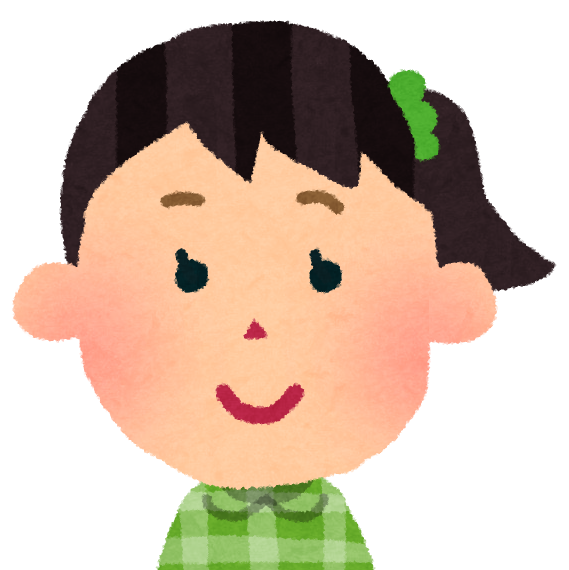 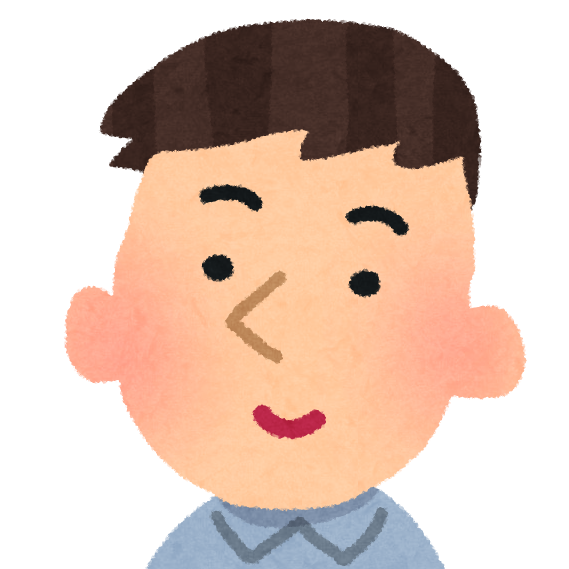  じゃあ、16日は どう？　　　　　　　　　　　　　　　　　　 　 だいじょうぶ！じゃあ、16日の5じに　こうえんで。　　　　　　　　　　 　 うん！たのしみ！また、16日に！アンちゃん、いっしょに ぼんおどりにいかない？　　 　  ごめん、ちょっと…15日はどう？　　　　　　　　　　　　　　         　　いいね！ 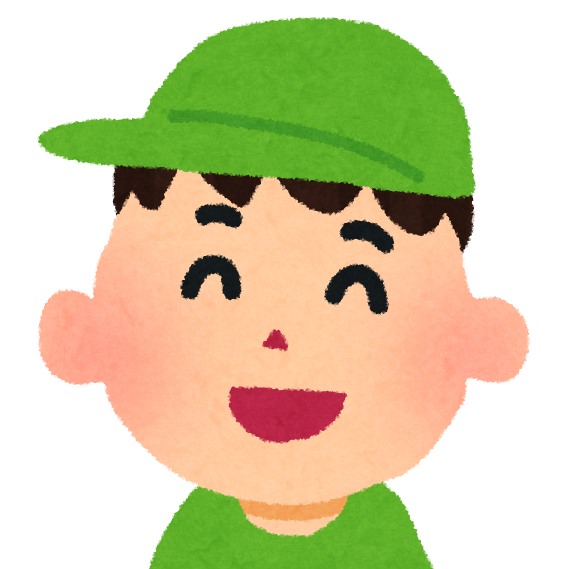 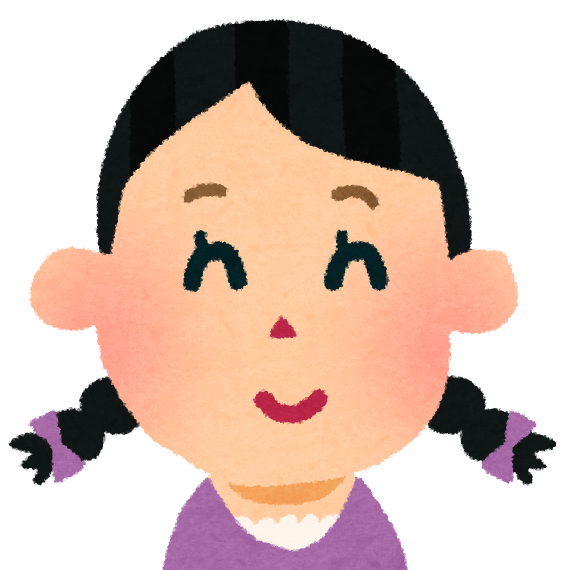 ごめん、ちょっと…　　　 　　　　　　　　　　　　　　　　　　 　じゃあ、また らいねん。ジョンくん、いっしょに ぼんおどりにいかない？　　　　 　ごめん、ちょっと…14日はどう？うん、らいねん、ぜったい　いこう。　　　　　　　　　　　　   ごめん、ちょっと…15日はどう？　　　   　　　　　　　　　　　　　　   いいね！ じゃあ、16日は どう？Informal/casual formFormal/polite formAアンちゃんいっしょにぼんおどりにいかない？※(raised tone)アンちゃん、いっしょに ぼんおどりにいきませんか。Bいいね。いいですね。A15日はどう？(raised tone)15日はどうですか。Bごめん、ちょっと…すみません、ちょっと…Aじゃあ、16日はどう？(raised tone)じゃあ、16日はどうですか。Bうん、だいじょうぶ！はい、だいじょうぶです！Aじゃあ、16日の5時にこうえんで。じゃあ、16日の5時にこうえんで。Bうん。たのしみ。また16日に。はい。たのしみです。また、16日に。